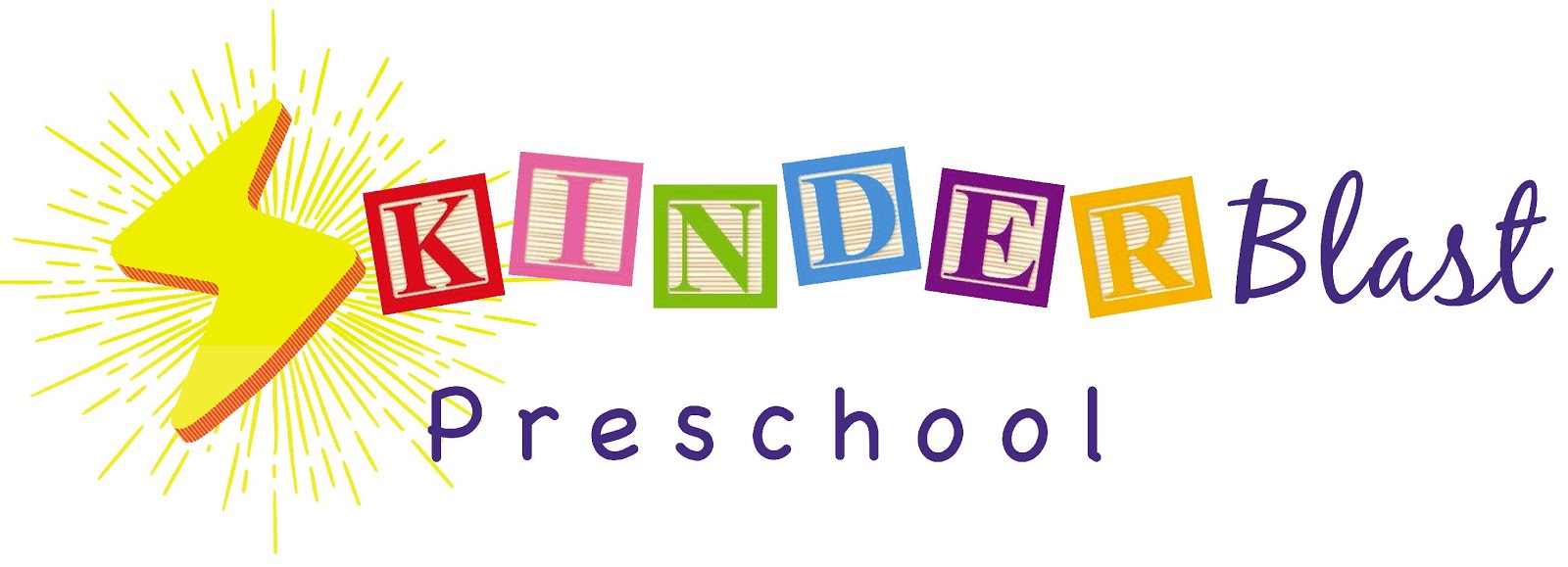                      2023/24 School CalendarWe will be closed:Staff Dev. Day Jul. 31st Labor Day Sep. 4thStaff Dev. Day Oct. 6thIndigenous Peoples Day Oct. 9thVeterans Day observed Nov. 10th Thanksgiving Nov. 23rd and 24thWinter Break Dec. 25th – Jan. 5th Staff Dev. Day Jan. 8th  Martin Luther King Day Jan. 15thPresidents Day Feb. 19th  Staff Dev. Day March 8thSpring Break April 8th – 12thCommunity Field Trip May 17th Memorial Day May 27thGraduation (Half Day) June 21st  Summer Break June 24th – July 5th